
Словари и энциклопедии онлайн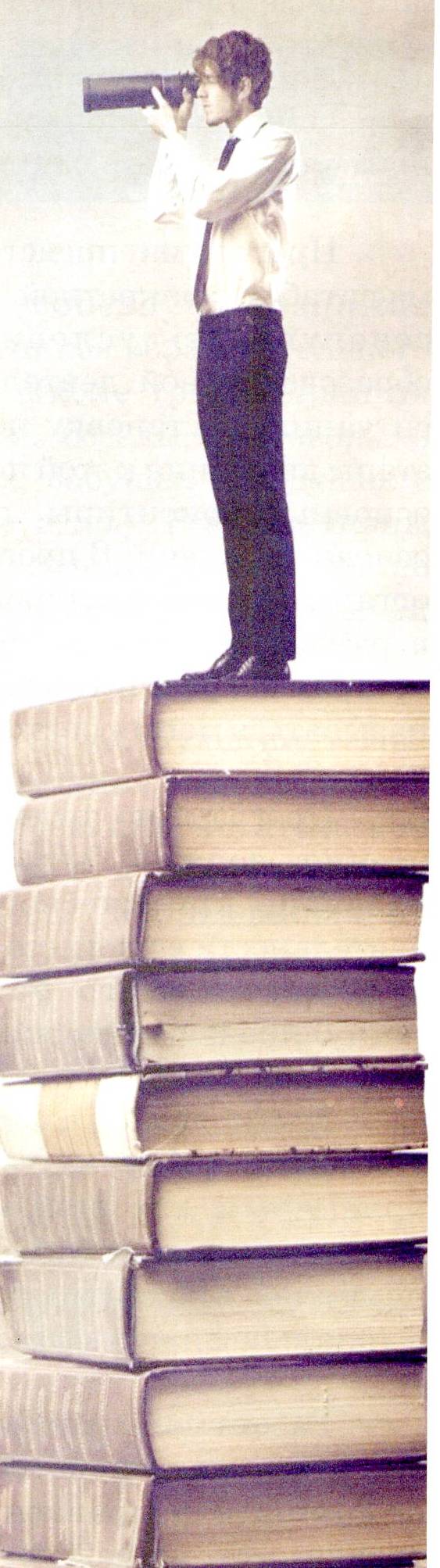 Словарь Даля - http://slovardalja.net/Словарь Ожегова – http://slovarozhegova.ru/Словарь Ушакова - http://ushakovdictionary.ru/МегаэнциклопедияКирилла и Мефодия- http://megabook.ru/Энциклопедия «Познайко» http://poznaiko.ru/Детская энциклопедия «Для тебя» - http://encyclopedia.dljatebja.ru/Энциклопедия древнегреческой и древнеримской мифологии - http://www.greekroman.ru/Энциклопедия Санкт-Петербурга - http://www.encspb.ru/Универсальный справочник-энциклопедия - http://www.sci.aha.ru/ALL/Уроки школьной программы (видео, конспекты, тесты, тренажеры) - http://interneturok.ru/Энциклопедия «Кругосвет» - http://www.krugosvet.ru/Энциклопедия Рубрикон- http://www.rubricon.com/Детская энциклопедия «Claw» - http://children.claw.ru/Детская энциклопедия «Whatthis?» - http://www.what-this.ru/Энциклопедия«Britannica» - http://www.britannica.com/Детская онлайн энциклопедия «Потому.ру» -  http://potomy.ru/world/Энциклопедия «Почемучка» - http://allforchildren.ru/why/index1.phpЭлектронная энциклопедия «Элементы» - http://elementy.ru/emailЗанимательная энциклопедия истории - http://zanimatelnaia-istoria.narod.ru/Иллюстрированная энциклопедия животных - http://www.filin.vn.ua/index.phpМегаэнциклопедия животных - http://zooclub.ru/Энциклопедия мифологии - http://godsbay.ru/Энциклопедия олимпийских игр - http://olympteka.ru/Энциклопедия рекордов Гиннесса - http://guinness.h12.ru/rez_sko.